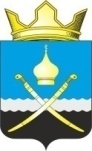 РОССИЙСКАЯ ФЕДЕРАЦИЯРОСТОВСКАЯ ОБЛАСТЬТАЦИНСКИЙ РАЙОНМУНИЦИПАЛЬНОЕ ОБРАЗОВАНИЕ«МИХАЙЛОВСКОЕ СЕЛЬСКОЕ ПОСЕЛЕНИЕ»Собрание депутатов Михайловского сельского поселенияРЕШЕНИЕ11 декабря 2020 года                       № 185                                х. Михайлов        В соответствии с Градостроительным кодексом Российской Федерации, Уставом муниципального образования «Михайловское сельское поселение», постановлением Администрации Михайловского сельского поселения  от 18 мая  2020 года № 39 «О назначении  публичных слушаний  по проекту внесения изменений в Генеральный  план Михайловского сельского поселения Тацинского района  Ростовской области и заключение о результатах публичных слушаний,Собрание депутатов РЕШИЛО:Утвердить изменения в Генеральный план  Михайловского сельского  поселения, утвержденные решением Собрания депутатов Тацинского сельского поселения от 31 июля 2012  года № 146 «Об утверждении генерального плана Михайловского сельского поселения Тацинского района  Ростовской области», согласно приложению.Настоящее решение подлежит официальному опубликованию в         установленном порядке и размещению на официальном сайте поселения  в сети «Интернет».Контроль за исполнением настоящего решения возложить на постояннуюкомиссию по местному самоуправлению, экологии, благоустройству, социальным вопросам и охране общественного порядка (В.У. Польшинская).Председатель Собрания депутатов- Глава Михайловскогосельского поселения                                                                        А. В. Бондаренко О внесении изменений в решениеСобрания депутатов Михайловского сельского  поселения от 31.07.2012 года № 146 «Об утверждении генерального плана Михайловского сельского поселения» Тацинского района Ростовской области